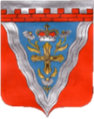 Общественная комиссия муниципального образования Ромашкинское сельское поселениемуниципального образования Приозерский муниципальный район Ленинградской областиПРОТОКОЛот 04 марта 2022 года                                                                                             №  2              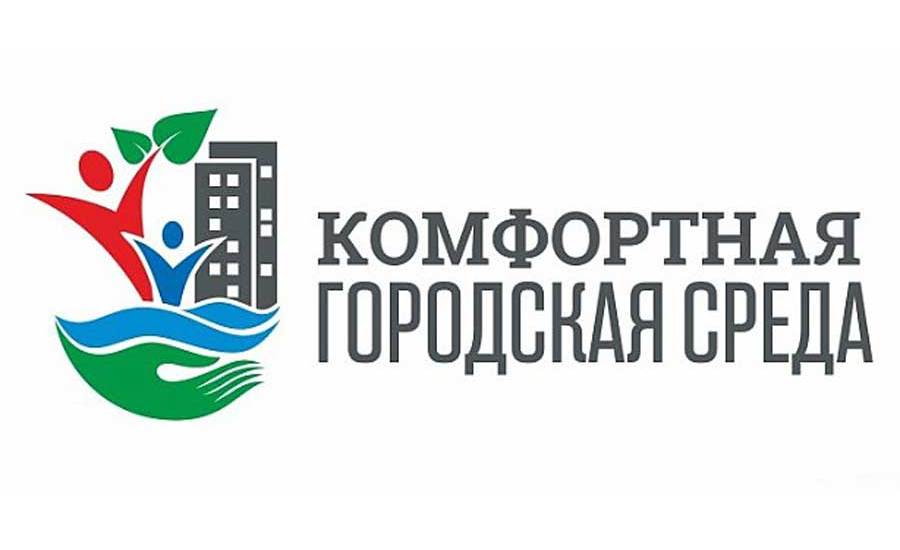 Место проведения: ЛО, Приозерский район, п. Ромашки, ул. Новостроек, дом 16 (зал совещаний администрации)Время проведения: 15:00 часовПрисутствовали:На заседании присутствовало 7 из 12 членов общественной комиссии муниципального образования Ромашкинское сельское поселение по организации общественного обсуждения проекта программы «Формирование комфортной городской среды» на территории муниципального образования Ромашкинское сельское поселение.Кворум имеется. Заседание комиссии правомочно для принятия решения.Повестка заседания:Об итогах онлайн-голосования по выбору общественных территорий Ленинградской области для благоустройства в 2023 году на территории МО Ромашкинское сельское поселение. По первому вопросу слушали председателя комиссии Танкова С.В.От граждан поступили предложения по двум общественным территориям:  пешеходная зона вдоль здания школы:  парк «им. Д.Е.Джатиева» Ленинградская область, Приозерский район, поселок Ромашки» (вблизи МОУ Джатиевская ООШ) и площадь «им. Д.Е.Джатиева» Ленинградская область, Приозерский район, поселок Ромашки, ул. Новостроек, д.11 у Дома Культуры. Администрацией была  сформирована заявка для участия в ежегодном голосовании по отбору общественных территорий подлежащий благоустройству в рамках проекта в  2023 год. В онлайн голосовании  приняли участие 298 человек. Победила  общественная территория Площадь «им. Д.Е.Джатиева»  Ленинградская область, Приозерский район, поселок Ромашки, ул. Новостроек, д.11»  и набрала 157 голосов. Наполняемость площади указана в приложении 1. РЕШЕНИЕ:Администрации:1.1 Для информирования граждан данный протокол разместить на сайте администрации в разделе «Комфортная городская среда», итоги голосования опубликовать в группе в контакте с указанием победившей территории . Площадь «им. Д.Е.Джатиева»  Ленинградская область, Приозерский район, поселок Ромашки, ул. Новостроек, д.11»1.2. Подготовить дизайн-проект с учетом пожеланий граждан. 1.3.Внести изменения в муниципальную программу «Комфортная городская среда»1.4. Сформировать пакет документов для направления в Комитет по жилищно-коммунальному хозяйству Ленинградской области.Голосовали: «ЗА» -100%, «ПРОТИВ» -0%, «ВОЗДЕРЖАЛИСЬ» -0%Председатель комиссии:                                                        С.В. ТанковСекретарь комиссии:                                                              О.П.Трепагина   «Об итогах онлайн-голосования по выбору общественных территорий Ленинградской области для благоустройства в 2023 году на территории МО Ромашкинское сельское поселение»Председатель комиссии:Танков Сергей Владимирович- глава администрации Заместитель председателя комиссии:Князев Александр Алексеевич - и.о.заместителя  главы администрации Секретарь комиссии:Трепагина Ольга Павловна- начальник общего сектора администрации Члены комиссии:Кенкадзе Юрий Михайлович - Глава муниципального образования  депутат Совета депутатов МОМарфина Любовь Васильевна- председатель Совета ветерановМаксимук Елена ИвановнаАфонин Денис Иванович- депутат Совета депутатов- староста п.Шумилово